Appendix E – Individual placement description (Template)North East Thames Foundation SchoolIndividual Placement Description All information to be completed by the Foundation School.It is important to note that this description is a typical example of your placement and may be subject to change.PlacementFY1 Acute Internal MedicineThe departmentThe Department of Acute Internal Medicine comprises of 5 Consultants.  Daily ward rounds, which are consultant lead.  The ward has a high patient turnover leading to a wide variety of conditions seen. You will be dealing with patient who have just been admitted from the oncall team to hospital. You will be required to do job created from the ward rounds and chase up results . There are opportunities to do and see practical procedures.The type of work to expect and learning opportunitiesDaily Consultant led ward rounds.Acute Medicine On calls – with post take with a consultant.-Plenty of learning opportunities:  clerk acutely unwell patient, recognizing unwell patients, undertake core procedures, SLE and enhance time management and team working skills. Where the placement is basedA204 – Broomfield HospitalClinical Supervisor(s) for the placementDr Jessani/ Dr EvansMain duties of the placementWard Duties - expected to deliver daily medical care of all the patients on the ward + effective handover.Acute Medicine On calls- covering both wards and Clerking in EAUTypical working pattern in this placementMonday to Friday:AM: Consultant ward round – Mainly newly admitted patient seen by the oncall team. From this Jobs are created and are done after ward roundPM-finish ward jobs. Checking bloods, TTA’s reviewing patients etc  Tues: EAU teaching. Evolves presenting either a clinic case or interesting papers done by everyone. Wed: FY1 teaching 12:30-:13:30.Thu: FY1 teaching 12:30-13:30 or once a month 14:00-17:00.           Oncall:Sat and Sun: 9:00-21:30Handover 9:00 and at 21:00During the day either do ward cover (involves covering the wards doing jobs such as reviewing patients, bloods, cannulas, prescribing etc on call ) or clarking of new patients on the medical take.On call requirements:  Day: 1 week mon-Fri oncall 9:00-21:30         2 weekends  oncall 9:00-21:30Night: 1 weekend Fri night-mon morning 21:00-9:30           1 week Mon night –Fri morning 21:00-9:30Employer informationThe employer for this post is Mid Essex Hospital Services Trust. The post will be based in Broomfield Hospital, which is a medium sized acute NHS Trust and provides an extensive range of secondary services for the growing local community of approximately 350,000. About 15.34% of the population is over 65.   Mid Essex Hospital Services NHS Trust provides acute hospital based services to a population of approximately 350,000 people living in and around the towns of Chelmsford, Maldon and Witham. Key services provided are:Pharmacy 			Pathology Radiology Acute medicine Intensive Care Care of Elderly People and Therapy Anesthesia and Pain General Surgery ENT and Oral Surgery Ophthalmology Orthopaedics Children and Young People Obstetrics and gynaecology MaternityThe Trust is also home to the regional plastic surgery service which covers a population of approximately 3.2 million people and the regional burns services which targets a population of approximately 9.8 million.As a major employer within the local area, Mid Essex Hospitals employs a workforce of nearly 4,000 people across all staff groups. The Trust offers excellent professional and personal opportunities - from working in the regional burns and plastics centre to being given the flexibility to develop new and exciting ways to improve patient care. 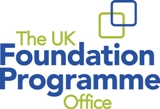 